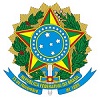 Ministério da EducaçãoUniversidade Federal dos Vales do Jequitinhonha e MucuriInstituto de Ciência e TecnologiaFORMULÁRIO PARA SOLICITAÇÃO DE DIÁRIASDADOS DO SOLICITANTE/PROPONENTEDADOS DA VIAGEM OU VISITA TÉCNICA:::: Para uso da Secretaria da Direção ::::(   ) Executado		     (   ) Não Executado. Motivo:____________________________________    Número PCDP: __________  Número de Diárias: _______ Valor Total:____________ Requisição SIGA: ________________/ ____/ _________________________________________Nome e Assinatura da Secretaria da DireçãoNome Completo:Servidor?(  ) Não     (  ) Sim , federal   (  ) Sim, estadual   (  ) Sim, municipal(  ) Não     (  ) Sim , federal   (  ) Sim, estadual   (  ) Sim, municipal(  ) Não     (  ) Sim , federal   (  ) Sim, estadual   (  ) Sim, municipalCPF:Matrícula/Siape:Matrícula/Siape:Data de Nascimento:Telefone: (    )Telefone: (    )E-mail:Nome da mãe:Dados bancáriosBanco (nome e número):Agência:Conta:Curso:Identidade:Identidade:Curso(s) Favorecido(s):Trajeto (exemplo):Gentileza informar o trajeto conforme exemplo abaixo:Viagem: Diamantina-MG para Porto Alegre-RS (10.10.2020 a 21.10.2020)Ida:  Data de início da viagem: 10.10.2020 (saída de Diamantina-MG)         Pernoite em São Paulo-SP: 10.10.2020         Pernoite em Florianópolis-SC: 11.10.2020Permanência: Porto Alegre-RS - de 12.10.2020 a 19.10.2020Retorno: Pernoite em Florianópolis-SC: 19.10.2020                Pernoite em São Paulo-SP: 20.10.2020                Chegada a Diamantina: 21.10.2020 (data final da viagem)            Gentileza informar o trajeto conforme exemplo abaixo:Viagem: Diamantina-MG para Porto Alegre-RS (10.10.2020 a 21.10.2020)Ida:  Data de início da viagem: 10.10.2020 (saída de Diamantina-MG)         Pernoite em São Paulo-SP: 10.10.2020         Pernoite em Florianópolis-SC: 11.10.2020Permanência: Porto Alegre-RS - de 12.10.2020 a 19.10.2020Retorno: Pernoite em Florianópolis-SC: 19.10.2020                Pernoite em São Paulo-SP: 20.10.2020                Chegada a Diamantina: 21.10.2020 (data final da viagem)            Gentileza informar o trajeto conforme exemplo abaixo:Viagem: Diamantina-MG para Porto Alegre-RS (10.10.2020 a 21.10.2020)Ida:  Data de início da viagem: 10.10.2020 (saída de Diamantina-MG)         Pernoite em São Paulo-SP: 10.10.2020         Pernoite em Florianópolis-SC: 11.10.2020Permanência: Porto Alegre-RS - de 12.10.2020 a 19.10.2020Retorno: Pernoite em Florianópolis-SC: 19.10.2020                Pernoite em São Paulo-SP: 20.10.2020                Chegada a Diamantina: 21.10.2020 (data final da viagem)            Gentileza informar o trajeto conforme exemplo abaixo:Viagem: Diamantina-MG para Porto Alegre-RS (10.10.2020 a 21.10.2020)Ida:  Data de início da viagem: 10.10.2020 (saída de Diamantina-MG)         Pernoite em São Paulo-SP: 10.10.2020         Pernoite em Florianópolis-SC: 11.10.2020Permanência: Porto Alegre-RS - de 12.10.2020 a 19.10.2020Retorno: Pernoite em Florianópolis-SC: 19.10.2020                Pernoite em São Paulo-SP: 20.10.2020                Chegada a Diamantina: 21.10.2020 (data final da viagem)            Gentileza informar o trajeto conforme exemplo abaixo:Viagem: Diamantina-MG para Porto Alegre-RS (10.10.2020 a 21.10.2020)Ida:  Data de início da viagem: 10.10.2020 (saída de Diamantina-MG)         Pernoite em São Paulo-SP: 10.10.2020         Pernoite em Florianópolis-SC: 11.10.2020Permanência: Porto Alegre-RS - de 12.10.2020 a 19.10.2020Retorno: Pernoite em Florianópolis-SC: 19.10.2020                Pernoite em São Paulo-SP: 20.10.2020                Chegada a Diamantina: 21.10.2020 (data final da viagem)            Gentileza informar o trajeto conforme exemplo abaixo:Viagem: Diamantina-MG para Porto Alegre-RS (10.10.2020 a 21.10.2020)Ida:  Data de início da viagem: 10.10.2020 (saída de Diamantina-MG)         Pernoite em São Paulo-SP: 10.10.2020         Pernoite em Florianópolis-SC: 11.10.2020Permanência: Porto Alegre-RS - de 12.10.2020 a 19.10.2020Retorno: Pernoite em Florianópolis-SC: 19.10.2020                Pernoite em São Paulo-SP: 20.10.2020                Chegada a Diamantina: 21.10.2020 (data final da viagem)            Gentileza informar o trajeto conforme exemplo abaixo:Viagem: Diamantina-MG para Porto Alegre-RS (10.10.2020 a 21.10.2020)Ida:  Data de início da viagem: 10.10.2020 (saída de Diamantina-MG)         Pernoite em São Paulo-SP: 10.10.2020         Pernoite em Florianópolis-SC: 11.10.2020Permanência: Porto Alegre-RS - de 12.10.2020 a 19.10.2020Retorno: Pernoite em Florianópolis-SC: 19.10.2020                Pernoite em São Paulo-SP: 20.10.2020                Chegada a Diamantina: 21.10.2020 (data final da viagem)            Data que irá iniciar o deslocamento:          /          /              /          /     Data que irá iniciar o retorno:Data que irá iniciar o retorno:            /          /                 /          /                 /          /                 /          /     Meio de transporte:(   ) Veículo Oficial *          (   ) Transporte aéreo       (   ) Veículo próprio(   ) Veículo Oficial *          (   ) Transporte aéreo       (   ) Veículo próprio(   ) Veículo Oficial *          (   ) Transporte aéreo       (   ) Veículo próprio(   ) Veículo Oficial *          (   ) Transporte aéreo       (   ) Veículo próprioMeio de transporte:*Neste caso, o solicitante deve realizar requisição no E-campus para ida e volta. Após, deve solicitar à Direção do ICT a aprovação da requisição e acompanhá-la junto à Div. Transportes/PROAD (Voip: 8057/8058)*Neste caso, o solicitante deve realizar requisição no E-campus para ida e volta. Após, deve solicitar à Direção do ICT a aprovação da requisição e acompanhá-la junto à Div. Transportes/PROAD (Voip: 8057/8058)*Neste caso, o solicitante deve realizar requisição no E-campus para ida e volta. Após, deve solicitar à Direção do ICT a aprovação da requisição e acompanhá-la junto à Div. Transportes/PROAD (Voip: 8057/8058)*Neste caso, o solicitante deve realizar requisição no E-campus para ida e volta. Após, deve solicitar à Direção do ICT a aprovação da requisição e acompanhá-la junto à Div. Transportes/PROAD (Voip: 8057/8058)Quantidade de diárias solicitadas?Quantidade de diárias solicitadas?Quantidade de diárias solicitadas?Quantidade de diárias solicitadas?Solicita Passagens Aéreas?  (    ) Sim     (    ) NãoSolicita Passagens Aéreas?  (    ) Sim     (    ) NãoSolicita Passagens Aéreas?  (    ) Sim     (    ) NãoSolicita Passagens Aéreas?  (    ) Sim     (    ) NãoSolicita Passagens Aéreas?  (    ) Sim     (    ) NãoSolicita Passagens Aéreas?  (    ) Sim     (    ) NãoJustificativa fundamentada para solicitação de diárias/ passagem para esta visita.Gentileza anexar comprovante do evento no qual o solicitante irá participar (cronograma, convite, ofício, etc.). As diárias somente serão solicitadas mediante a apresentação deste documento.Justificativa fundamentada para solicitação de diárias/ passagem para esta visita.Gentileza anexar comprovante do evento no qual o solicitante irá participar (cronograma, convite, ofício, etc.). As diárias somente serão solicitadas mediante a apresentação deste documento.Justificativa fundamentada para solicitação de diárias/ passagem para esta visita.Gentileza anexar comprovante do evento no qual o solicitante irá participar (cronograma, convite, ofício, etc.). As diárias somente serão solicitadas mediante a apresentação deste documento.Justificativa fundamentada para solicitação de diárias/ passagem para esta visita.Gentileza anexar comprovante do evento no qual o solicitante irá participar (cronograma, convite, ofício, etc.). As diárias somente serão solicitadas mediante a apresentação deste documento.Justificativa fundamentada para solicitação de diárias/ passagem para esta visita.Gentileza anexar comprovante do evento no qual o solicitante irá participar (cronograma, convite, ofício, etc.). As diárias somente serão solicitadas mediante a apresentação deste documento.Justificativa fundamentada para solicitação de diárias/ passagem para esta visita.Gentileza anexar comprovante do evento no qual o solicitante irá participar (cronograma, convite, ofício, etc.). As diárias somente serão solicitadas mediante a apresentação deste documento.Justificativa fundamentada para solicitação de diárias/ passagem para esta visita.Gentileza anexar comprovante do evento no qual o solicitante irá participar (cronograma, convite, ofício, etc.). As diárias somente serão solicitadas mediante a apresentação deste documento.____/ ____/ _________________________________________Nome e Assinatura do Solicitante/ProponenteDe acordo:____________________________________Nome e Assinatura do Coordenador de Curso____/ ____/ _________________________________________Nome e Assinatura do Solicitante/ProponenteDe acordo:____________________________________Nome e Assinatura do Coordenador de Curso____/ ____/ _________________________________________Nome e Assinatura do Solicitante/ProponenteDe acordo:____________________________________Nome e Assinatura do Coordenador de Curso____/ ____/ _________________________________________Nome e Assinatura do Solicitante/ProponenteDe acordo:____________________________________Nome e Assinatura do Coordenador de Curso____/ ____/ _________________________________________Nome e Assinatura do Solicitante/ProponenteDe acordo:____________________________________Nome e Assinatura do Coordenador de Curso____/ ____/ _________________________________________Nome e Assinatura do Solicitante/ProponenteDe acordo:____________________________________Nome e Assinatura do Coordenador de Curso____/ ____/ _________________________________________Nome e Assinatura do Solicitante/ProponenteDe acordo:____________________________________Nome e Assinatura do Coordenador de Curso:::: Para uso da Coordenação de Curso ::::(   ) Indeferido     (   ) Deferido    (   ) Deferido Parcialmente ______DiáriasObs.: ______________________________________________________________________________________________________________________________________________________________________/ ____/ _________________________________________Nome e Assinatura do Coordenador:::: Para uso da Coordenação de Curso ::::(   ) Indeferido     (   ) Deferido    (   ) Deferido Parcialmente ______DiáriasObs.: ______________________________________________________________________________________________________________________________________________________________________/ ____/ _________________________________________Nome e Assinatura do Coordenador:::: Para uso da Coordenação de Curso ::::(   ) Indeferido     (   ) Deferido    (   ) Deferido Parcialmente ______DiáriasObs.: ______________________________________________________________________________________________________________________________________________________________________/ ____/ _________________________________________Nome e Assinatura do Coordenador:::: Para uso da Coordenação de Curso ::::(   ) Indeferido     (   ) Deferido    (   ) Deferido Parcialmente ______DiáriasObs.: ______________________________________________________________________________________________________________________________________________________________________/ ____/ _________________________________________Nome e Assinatura do Coordenador:::: Para uso da Coordenação de Curso ::::(   ) Indeferido     (   ) Deferido    (   ) Deferido Parcialmente ______DiáriasObs.: ______________________________________________________________________________________________________________________________________________________________________/ ____/ _________________________________________Nome e Assinatura do Coordenador:::: Para uso da Coordenação de Curso ::::(   ) Indeferido     (   ) Deferido    (   ) Deferido Parcialmente ______DiáriasObs.: ______________________________________________________________________________________________________________________________________________________________________/ ____/ _________________________________________Nome e Assinatura do Coordenador:::: Para uso da Coordenação de Curso ::::(   ) Indeferido     (   ) Deferido    (   ) Deferido Parcialmente ______DiáriasObs.: ______________________________________________________________________________________________________________________________________________________________________/ ____/ _________________________________________Nome e Assinatura do Coordenador